Serving the St. Louis  Regioncopyrights © 2001-2015  Living Independently home care, llc.LIVING INDEPENDENT                                                                         LY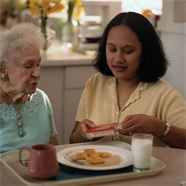 Gift Certificate         LIVING INDEPENDENT                                                                         LYGift Certificate         Serving the St. Louis  Regioncopyrights © 2001-2015  Living Independently home care, llc.This certificate entitles the bearer This certificate entitles the bearer Serving the St. Louis  Regioncopyrights © 2001-2015  Living Independently home care, llc.to 3 hours of home services customized to meet your needs.to 3 hours of home services customized to meet your needs.Serving the St. Louis  Regioncopyrights © 2001-2015  Living Independently home care, llc.Tel: (314) 733-0335Fax: (573) 539-1091 www.live-independently.comExpires:Serving the St. Louis  Regioncopyrights © 2001-2015  Living Independently home care, llc.Tel: (314) 733-0335Fax: (573) 539-1091 www.live-independently.comAuthorized by:Serving the St. Louis  Regioncopyrights © 2001-2015  Living Independently home care, llc.Not redeemable for cash. Redemption value not to exceed $1000.00, 0000010Serving the St. Louis  Regioncopyrights © 2001-2015  Living Independently home care, llc.